Інформатика, 10 клас                                                                        Дата__________Урок №39Тема. Введення даних до клітинок і редагування їх вмісту.Мета: сформувати поняття;   електронна таблиця;  формати даних;  комірка, аркуш; розглянути:  методи навігації аркушем та книгою:  методи виділення діапазонів комірок;  сполучення клавіш для переміщення на початок та в кінець ар кушу, рядка, стовпця; формувати вміння;  працювати з табличним процесором;  переміщуватись аркушем і книгою; вводити дані у комірки та редагувати їх вміст;   виділяти діапазони комірок із заданою адресою;   самостійно здійснювати пошук інформації; аналізувати та оцінювати знайдену інформацію; розвивати вміння і навички роботи з середовищем обробки табличної інформації; виховувати інтерес до предметуТип уроку: засвоєння нових знань, формування вмінь. Базові поняття й терміни: табличний процесор, електронна таблиця. аркуш, комірка, адреса комірки.Хід урокуI. Організаційний етапII. Перевірка домашнього завданняIII. Актуалізація опорних знань Бліцопитування1. Що називається табличним процесором, електронною таблицею?2. Для чого створені електронні таблиці?3. Перелічіть основні сфери застосування електронних таблиць. 4. Які можливості електронних таблиць ви знаєте?5. Які вам відомі елементи (об'єкти) головного вікна Excel?6. З якою програмою схожий інтерфейс програли Excel? IV. Засвоєння нового матеріалуВведення й редагування данихУ комірки електронної таблиці можна вводити дані різних типів, наприклад:                            число, текст, формулу. Для того щоб активізувати комірку, необхідно помістити курсор на ній (активізована комірка буде обрамлена чорною рамочкою). Після завершення введення даних у комірку необхідно натиснути              Entr або скористатися клавішами  керування курсором.Вводити дані можна безпосередньо до комірки, я можна і в рядок формул. Дані вводяться в основному з клавіатури або з використанням інших методів (вставка скопійованих фрагментів, автозаповнення, перетягування та ін.)Способи редагування данихДля редагування вмісту комірки можна використати методи:поставити курсор на потрібну комірку і натиснути клавішу F2, потім за допомогою клавіш керування курсорнім, клавіш Delete чи Backspace змінити написане;двічі швидко клацнути по комірці, потім змінити написане;підвести вказівку миші до рядка формул і клацнути в ньому, в самому рядку формул зробити зміни.Усі зміни підтверджуються клавішею Enter.Для одночасного виконання об'єднання та вирівнювання по центру існує кнопка на панелі інструментів —Об'єднати і помістити а центрі.Якщо почати вводити нові дані у комірку, то старі зникають!         Збереження електронної книгиДля збереження нового файла використовується діалогове вікно збереження документа:Виберіть Файл → Зберегти. На екран буде виведене діалогове вікно Збереження документа. Введіть у текстовому полі ім'я файла.Клацніть на кнопці Зберегти.Якщо треба зберегти старий файл під новим іменем, необхідно вибрати Файл → Збережіть як.,.V. Формування практичних умінь і навичокПам'ятка•   Для переміщення по книгах і аркушах книги використовують мишу та клавіші керування курсором.•   Для введений інформації в комірку вміщують курсор у комірку та вводять дані в рядку введення даних,•   Для редагування даних використовуються клавіші Del, Ins, Enter та інші.•   Під час роботи треба періодично зберігати файл.•   Для роботи з виділеними даними за необхідності використовуються пункти меню Правка.Інструктаж із правил техніки безпеки. Виконання комплексу вправ для зняття зорової втоми (через 10 хв після початку роботи) (Варіант 2)Інструктивна картка1. Завантажте табличний процесор Microsoft Excel.2.  На аркуші 1 створіть таблицю за зразком.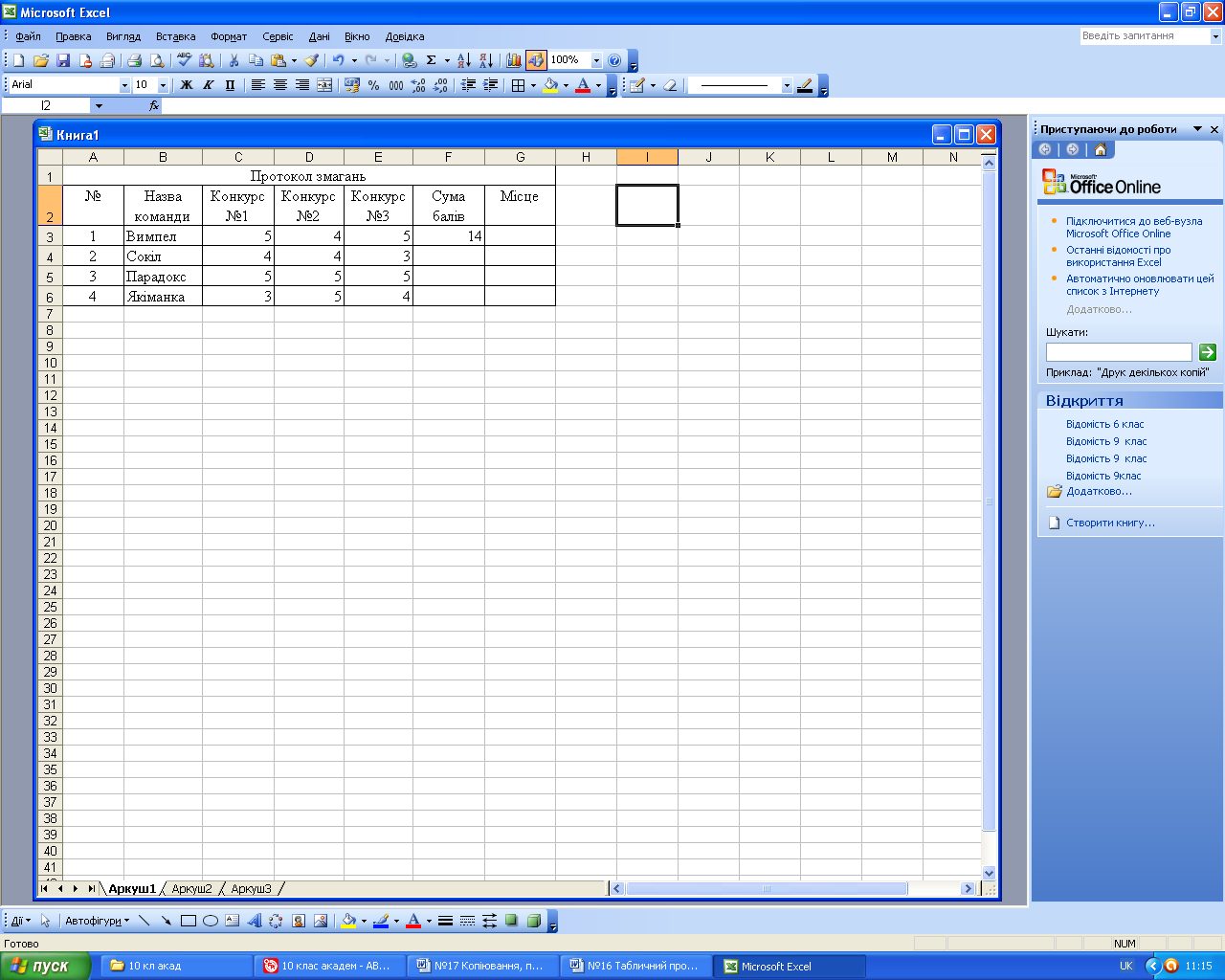 Порядок створення1) Введіть необхідні дані, починаючи д комірки А2 (шрифт Ariel. 10).2) Задайте ширину стовпців подвійним клацанням на межі між стовпцями;3) У комірку F3 введіть формулу = СЗ + D3 + ЕЗ.4) Комірки K4:F6 заповніть за аналогією (Введення формул починайте зі знака «=»).5) Виділіть та за допомогою кнопки   об'єднайте блок комірок А1:G1.б) Виділіть та за допомогою кнопки  встановіть межі для блоку комірок А2: Gб.7) Перейменуйте аркуш книги з Аркуш І на Протокол (права клавіша миші, команда Перейменувати). 8). На Аркуші 2 створіть та заповніть таблицю за зразком.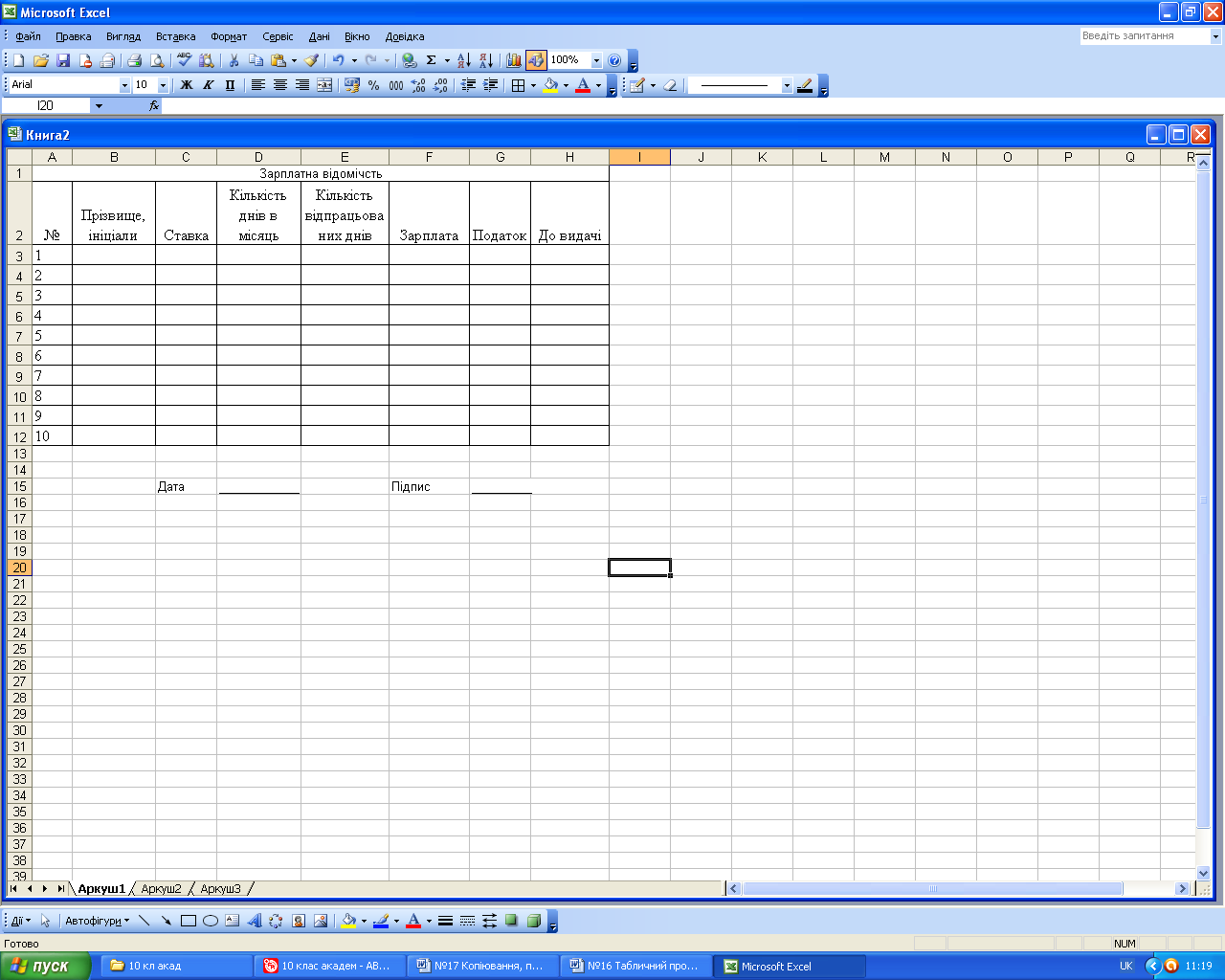 1) Створіть і заповніть аналогічно до Завдання 2.2) Для комірок D2 та Е2 встановіть Формат → Комірки... → Вирівнювання → Переносити по складах або використайте комбінацію клавіш Alt - Enter.3) Виділіть блок комірок СЗ:С12, F3:H12 (використовується клавіша Ctrl). Встановіть для виділених комірок грошовий формат: Формат → Комірки... → Грошовий.4) Для комірки D14 встановіть формат комірки → Дата.5) Перейменуйте аркуш книги з Аркуш 3 на Зарплата. 6) Збережіть створену книгу у власній папці під назвою ЕТ_1_Прізвище.VI. Підбиття підсумків урокуVII. Домашнє завдання